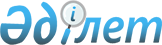 О внесении изменения в постановление акимата Северо-Казахстанской области от 19 августа 2016 года № 318 "Об утверждении регламента государственной услуги "Аккредитация местных спортивных федераций"
					
			Утративший силу
			
			
		
					Постановление акимата Северо-Казахстанской области от 6 февраля 2017 года № 61. Зарегистрировано Департаментом юстиции Северо-Казахстанской области 6 марта 2017 года № 4078. Утратило силу постановлением акимата Северо-Казахстанской области от 26 февраля 2020 года № 37
      Сноска. Утратило силу постановлением акимата Северо-Казахстанской области от 26.02.2020 № 37 (вводится в действие по истечении десяти календарных дней после дня его первого официального опубликования).
      В соответствии со статьей 26 Закона Республики Казахстан от 6 апреля 2016 года "О правовых актах" акимат Северо-Казахстанской области ПОСТАНОВЛЯЕТ:
      1. Внести в постановление акимата Северо-Казахстанской области "Об утверждении регламента государственной услуги "Аккредитация местных спортивных федераций" от 19 августа 2016 года № 318 (опубликовано 28 сентября 2016 года в информационно-правовой системе нормативных правовых актов Республики Казахстан "Әділет", зарегистрировано в Реестре государственной регистрации нормативных правовых актов № 3896) следующее изменение:
      в регламенте государственной услуги "Аккредитация местных спортивных федераций":
       пункт 3 изложить в следующей редакции:
      "3. Результатом государственной услуги является свидетельство об аккредитации спортивной федерации, переоформленное свидетельство об аккредитации спортивной федерации, дубликат свидетельства об аккредитации спортивной федерации, по формам, утвержденными приказом Министра культуры и спорта Республики Казахстан от 27 ноября 2014 года № 121 "Об утверждении Правил аккредитации спортивных федераций", зарегистрированным в Реестре государственной регистрации нормативных правовых актов под № 10095 (далее – свидетельство об аккредитации), либо мотивированный ответ об отказе в оказании государственной услуги в случаях и по основаниям, предусмотренным пунктом 4 настоящего регламента.
      На портале – уведомление о готовности результата государственной услуги, удостоверенное электронной цифровой подписью (далее – ЭЦП) уполномоченного должностного лица, для получения в Государственной корпорации результата государственной услуги.
      В случае представления услугополучателем неполного пакета документов согласно перечню, предусмотренному пунктом 5 настоящего регламента, и (или) документов с истекшим сроком действия, услугодатель отказывает в приеме заявления.
      Форма предоставления результата оказания государственной услуги: бумажная. 
      Государственная услуга оказывается юридическим лицам (далее – услугополучатель) бесплатно.".
      2. Контроль за исполнением настоящего постановления возложить на коммунальное государственное учреждение "Управление физической культуры и спорта акимата Северо-Казахстанской области".
      3. Настоящее постановление вводится в действие по истечении десяти календарных дней после дня его первого официального опубликования.
					© 2012. РГП на ПХВ «Институт законодательства и правовой информации Республики Казахстан» Министерства юстиции Республики Казахстан
				
      Аким 
Северо-Казахстанской области

Е. Султанов
